Книжная мастерская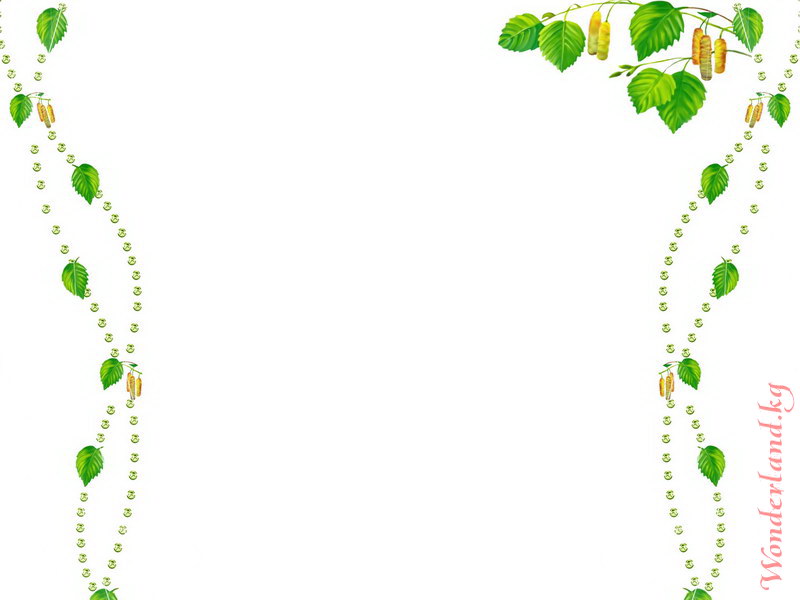 Провела: Нефедова А.В.Цель: Создание условий для проявления детьми познавательной и творческой активности при составлении книги об одном слове («берёза»)Учебные задачи, направленные на достижение личностных результатов обучения: способствовать развитию уважительного, ценностного, доброжелательного отношения и сотрудничества со сверстниками и учителем, самостоятельности; формирование интереса и уважения к русскому языку и чтению.Учебные задачи, направленные на достижение метапредметных результатов обучения: Регулятивные - формирование умения принимать и сохранять учебную задачу, осуществлять взаимный контроль в совместной деятельности, оценивать учебные действия в соответствии с поставленной задачей.Познавательные - развитие познавательной активности, формирование умения осуществлять сравнение и выделять общее и различное, формирование умения поиска информации в учебных словарях (толковый, этимологический, орфографический и т.д.). Коммуникативные- формирование умения активно использовать речевые средства для решения познавательных задач, вести диалог, распределять роли и функции  в совместной деятельности, грамотно презентовать проделанную работу. Учебные задачи, направленные на достижение предметных результатов обучения: ознакомление с этапами создания книги,  закрепление знаний о структуре книги.Ход занятияПсихологический настройБиблиотекарь: Ребята,  давайте улыбнёмся  и мысленно пожелаем друг другу успеха в нашей работе. Но  успех придёт не сам собой, помогут наши знания.  Наше занятие мне хочется начать стихотворением Якова Абрамовича Козловского « Слова умеют плакать и смеяться». (Читает ученик) « Слова умеют плакать и смеяться»Слова умеют плакать и смеяться,Приказывать, молить и заклинать,И, словно сердце кровью обливаться,И равнодушным холодом дышать.Призывом стать, и отзывом, и зовом,Способно слово, изменяя лад.И проклинают, и клянутся словом,Напутствуют, и славят, и чернят.                      Яков КозловскийБиблиотекарь: А вы сможете прожить без слов? Владея словом, можно сочинить великолепное произведение, которое проживёт тысячу лет. Посмотрите на нашу книжную выставку. Какие книги представлены на ней? (Научные и  художественные). Существует множество книг - маленьких и больших, совсем тоненьких и толстых. Каждая из них открывает нам путь в удивительную страну  –  Читалию.  Книги рассказывают нам о жизни, о труде людей, о прошлом и настоящем нашей Родины, о многом, многом.А можно ли написать книгу об одном слове? Какие страницы могут быть в такой книге? Вспомните, что на уроках русского языка вы изучали в теме «Слово в языке и речи», подумайте. Какие ещё могут быть страницы в книге об одном слове?Учащиеся: Лексическое значение слова, орфография и орфоэпия слова, однокоренные слова, антонимы, синонимы, омонимы, фразеологизмы, словосочетания со словом.Библиотекарь:  Поэтому книги об одном только слове могут получиться разные. А вам бы хотелось написать книгу о слове? Если будем работать дружно, то у нас получится отличная книга. Я предлагаю вам создать  один вариант  книги    о слове. Мы открываем  книжную  мастерскую.                                             Достижение  предметного   результатаОтгадайте,  какому слову  мы  посвятим книгу?    Стоит Алена – платок зеленый, тонкий стан, белый сарафан.  (Берёза) (Показ слайда)Библиотекарь:  Давайте вспомним структуру книги. (Показ слайда).Посмотрите, я  уже  заготовила   обложку  и  основу  для  будущих страниц. Вам остаётся только заполнить их. Послушайте внимательно план работы. Сегодня в нашей мастерской работает 4 группы составителей. У каждого составителя есть своя задача.  Прочитайте их и объясните. Учащиеся читают и высказывают свои предположения.Учащиеся: Художник-оформитель красочно оформляет страницу.Знаток справочной литературы находит информацию в справочной литературе.Главный редактор проверяет работу и помогает всем составителям в группе.Библиотекарь: Распределите роли внутри группы.Учащиеся самостоятельно распределяют роли внутри группы.Библиотекарь: Познакомимся с художниками-оформителями и т.д.Учащиеся встают и представляются.Библиотекарь:  Я прошу подойти Главных редакторов и выбрать тему вашей страницы. Озвучьте её. Учащиеся выбирают тему и читают её.Фонетика, орфография и происхождение слова.Лексическое значение слова.Словосочетания со словом.Однокоренные слова.Слово в художественной речи.Библиотекарь выдаёт Главным редакторам комплекты рабочих материалов (конверты с заданием и справочная литература).Библиотекарь: Ребята, подумайте, судя по темам страниц, какая у нас получится книга? (Научная)Библиотекарь: Кому и когда она может пригодиться?Учащиеся: Ученику при знакомстве с новым словом.Библиотекарь:  Какой должна быть книга, чтобы её хотелось взять в руки?Учащиеся: Интересной, аккуратной, яркой, чистой.Библиотекарь:  Чтобы работать было комфортно, вспомните правила работы в группе и речевые обращения. (Показ слайда.)Библиотекарь: Приступайте к работе. Инструкции находятся в конвертах.Учащиеся выполняют задания в группах в соответствии с выбранной задачей.Финально-аккордная часть.Библиотекарь:  Хотите прочитать рассказ о слове? Приглашаю Главных редакторов рассказать о своих страничках.Главные редакторы презентуют свою страницу. Библиотекарь собирает книгу.Библиотекарь:  Какое впечатление у вас оставила работа в книжной мастерской? Прочитайте высказывания и выразите своё мнение при помощи сердец (Показ слайда).Мне очень понравилось, хочу составить свою книжку о слове; Мне понравилось, но составлять рассказ не хочется;Мне не понравилась работа.Библиотекарь:  Я вижу, многим понравилась работа,  и захотелось составить свою книгу. Вы можете самостоятельно или вместе с одноклассниками, взрослыми составить свою книгу о любом слове. А можно ли дополнить нашу книгу другими страницами? Если да, то, какими? Учащиеся  высказывают свои предположения.На этом наше занятие закончилось. Всем спасибо за работу.Приложение 1.Правила работы в группеОбсуждать тихо.Объяснять своё высказывание.Слушать других.Договариваться.Работать быстро.Говори такЯ думаю, что …А ты со мной согласен?А ты как считаешь?Почему ты так думаешь?Мы думаем, что …Приложение 2.ИнструкцияКрасиво и аккуратно оформите страницу. Если необходимо, используйте цветные карандаши и картинки.Выберите подходящий заголовок страницы и приклейте его сверху.Правильно запишите слово и обозначьте в нём орфограммы. Проверьте написание слова по Орфографическому словарю.Запишите слово в транскрипции.Обратитесь к Этимологическому словарю и запишите происхождение слова.ИнструкцияКрасиво и аккуратно оформите страницу. Если необходимо, используйте цветные карандаши и картинки.Выберите подходящий заголовок страницы и приклейте его сверху.Обратитесь к Толковому  словарю или к Словарю строения слов и запишите однокоренные слова.ИнструкцияКрасиво и аккуратно оформите страницу. Если необходимо, используйте цветные карандаши и картинки.Выберите подходящий заголовок страницы и приклейте его сверху.Обратитесь к Толковому  словарю и выпишите лексическое значение слова. Запишите словосочетания со словом.ИнструкцияКрасиво и аккуратно оформите страницу. Если необходимо, используйте цветные карандаши и картинки.Выберите подходящий заголовок страницы и приклейте его сверху.Обратитесь к художественной литературе и выпишите предложения со словом. Укажите название и автора произведения.Приложение 3.Работа в группе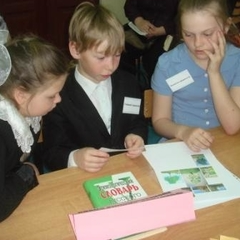 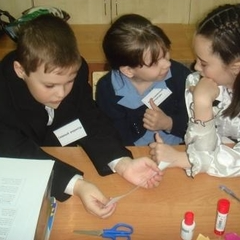 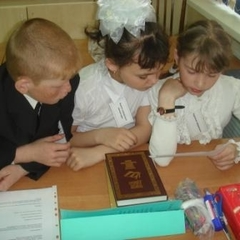 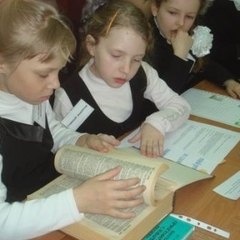 Презентация страниц книги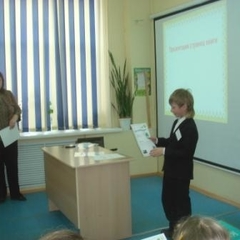 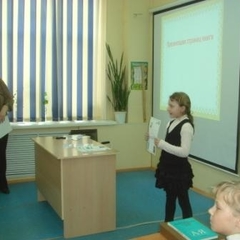 